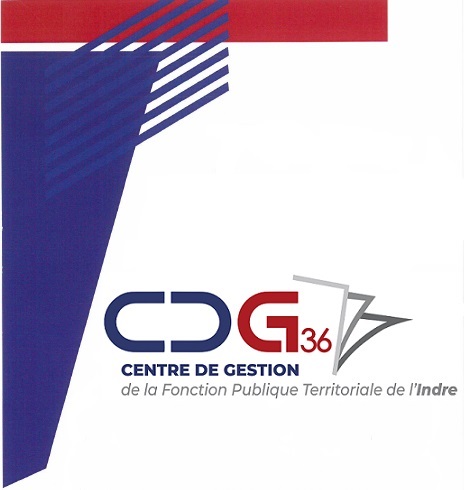 À compléter avec exactitude.NOMINATION DANS LA FONCTION PUBLIQUE :QUALITÉ DE CONTRACTUEL :
	du . . / . . / . . . . .  au  . . / . . ./ . . . . . 
	du . . / . . / . . . . .  au  . . / . . ./ . . . . .
QUALITÉ STAGIAIRE OU TITULAIRE
	du . . / . . / . . . . .  au 31/12/2022Cadre réservé au CDGÀ compléter avec exactitude.NOMINATION DANS LA FONCTION PUBLIQUE :QUALITÉ DE CONTRACTUEL :
	du . . / . . / . . . . .  au  . . / . . ./ . . . . . 
	du . . / . . / . . . . .  au  . . / . . ./ . . . . .
QUALITÉ STAGIAIRE OU TITULAIRE
	du . . / . . / . . . . .  au 31/12/2022Ancienneté dans la fonction publique :- nombre d’années :	……….


Ancienneté dans le cadre d’emploi(s) :
- nombre d’années : 	………..